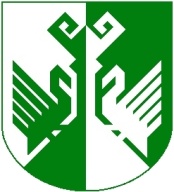 ХXVI сессияVII созыва                                                        от 29 июля 2022 года  № 305О внесении изменений в решениеСобрания депутатов Сернурского муниципального района от 24 февраля 2021 года № 166 «Об утверждении Положения и составе Комиссии по обеспечению безопасности дорожного движения администрации Сернурского муниципального района» В  соответствии  с  Федеральным  законом  от  06  октября  2003 г.  № 131-ФЗ «Об общих принципах организации местного самоуправления в Российской Федерации», Уставом Сернурского муниципального района Республики Марий Эл, Собрание депутатов Сернурского муниципального района  решило:Внести изменения в решение Собрания депутатов Сернурского муниципального района от 24 февраля 2021 года № 166 «Об утверждении Положения и составе Комиссии по обеспечению безопасности дорожного движения администрации Сернурского муниципального района»:в наименовании решения слова «и состава Комиссии» заменить словами «о Комиссии»;2)  пункт 2 решения признать утратившим силу;3)  в «Положении о Комиссии по обеспечению безопасности дорожного движения администрации Сернурского муниципального района», утвержденном вышеуказанным решением:- в части I пункт 4 изложить в редакции:«4. Численный и персональный состав комиссии утверждается постановлением администрации Сернурского муниципального района.»;- в части III пункт 13 исключить, пункт 14 считать пунктом 13.2. Признать утратившим силу решение Собрания депутатов от 30 июля 2021 года № 219 «О внесении изменений в состав Комиссии по обеспечению безопасности дорожного движения администрации Сернурского муниципального района Республики Марий Эл».3. Контроль за исполнением настоящего решения возложить на постоянную комиссию за законности и правопорядку.4. Настоящее решение вступает в силу после его опубликования (обнародования).Глава Сернурскогомуниципального района                                                 С.Л. АдигановМАРИЙ ЭЛ РЕСПУБЛИКШЕРНУР МУНИЦИПАЛ   РАЙОНЫН ДЕПУТАТ-ВЛАК ПОГЫНЫНРЕШЕНИЙЖЕ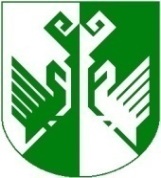 РЕШЕНИЕСОБРАНИЯ ДЕПУТАТОВСЕРНУРСКОГО МУНИЦИПАЛЬНОГО РАЙОНА РЕСПУБЛИКИ МАРИЙ ЭЛ